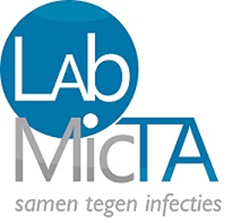 Programma Workshop Toepassing dipslide in de huisartsenpraktijk voor doktersassistentenVoorstellen en Theorie Urineweginfecties25 minUrineweginfectie in de huisartsenpraktijk 10 min Theorie toepassing dipslide15 minDiagnostiek LabMicTA10 minPraktijkgedeelte op het laboratorium60 minAfsluiting 10 minTotale tijdsduur 2 uur en 10 min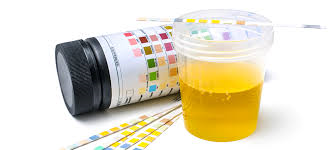 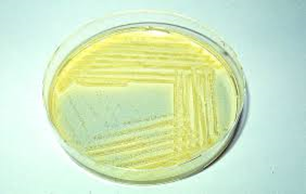 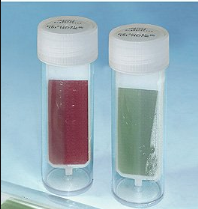 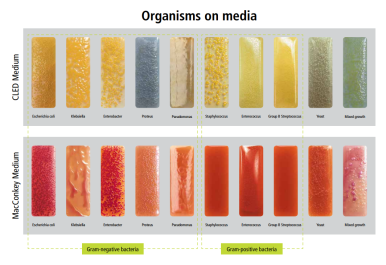 